DATE:_______________ NAME (PLEASE PRINT):___________________________________________________ Waiting: _______ P/U Date: ________________Approx. P/U Time________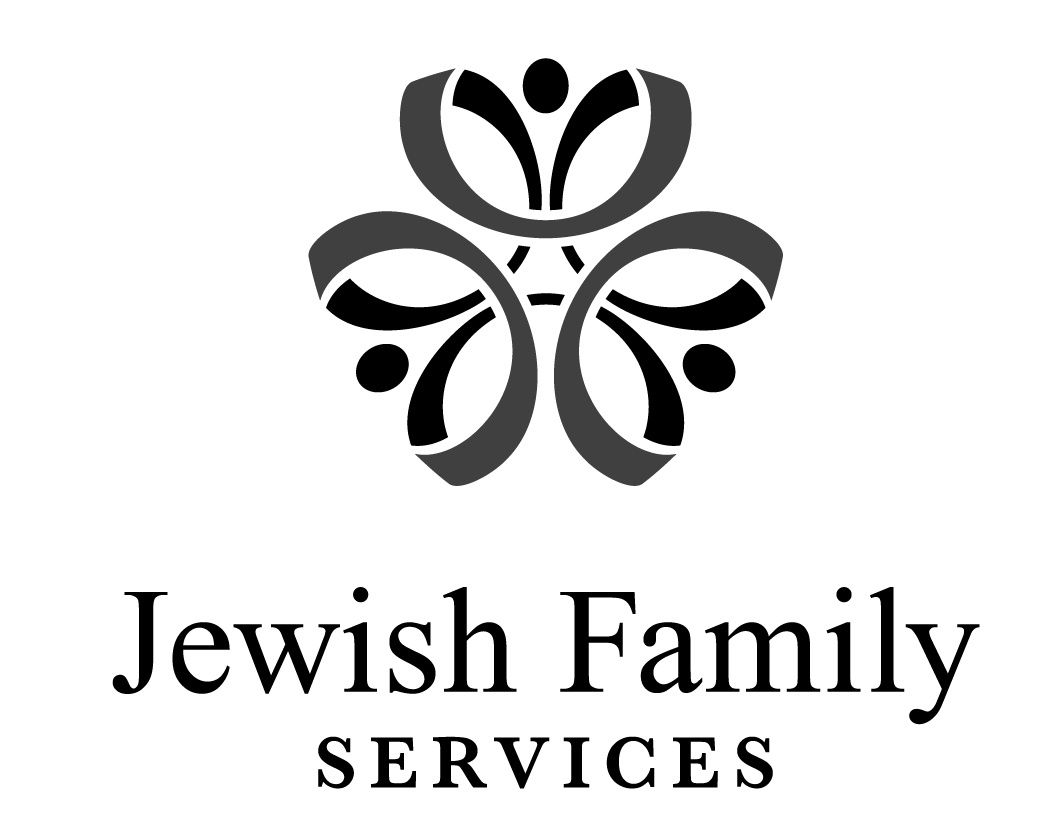 NUMBER ADULTS: _______ NUMBER CHILDREN:_______ DIETARY RESTRICTIONS: _______________________________________________________	Clients may access Food Pantry every 2 weeks.  All items are subject to availability. Please circle you choices.
Orders may be faxed to 704.364.6596 or emailed to jfsfoodpantry@jfscharlotte.org.Orders may be faxed to 704.364.6596 or emailed to jfsfoodpantry@jfscharlotte.org.GRAINSSaltines Rice: Flavored, white, brown CouscousMac & cheesePasta (spaghetti or variety)Rice SidesBREAKFASTBoxed Cereal Oatmeal GritsPancake mix (limited)Pop TartsCANNED VEGETABLESCorn PotatoesBeets Green beansPeasMixed vegetables Carrots Spinach Tomatoes, canned EXTRA CANNED & DRY ITEMSSpaghetti, cannedTomato sauceTomato paste Assorted crackers Pasta SauceCONDIMENTSMustard (yellow)Ketchup Grape jelly Salad dressing Mayonnaise SOUPSSoup varietiesTomato soupRamen noodle soup Chicken noodleCream of … soups Cup of soup Chicken broth / beef broth (limited)PROTEINS: Meat, tuna, salmon,Tuna Chicken, canned Peanut butter Chicken, etc.Salmon SardinesBEANSBlack Kidney beans NorthernGarbanzo Baked beans NavyCannellini PintoBlack-eyed peas Refried Dried beans (limited)CANNED FRUITFruit cocktail Peaches (limited)Pears ApplesauceMandarin oranges Pineapple BAKING & SPICESCanola oilPumpkinCake mix(All limited items)MarshmallowsArtificial sweetenerSalt Crisco baking sticks SNACKS (PICK 2)Chips / PretzelsGranola / breakfast bars Peanut butter crackersCookies Raisins (limited)Snack packsJell-O mix / pudding cupsBEVERAGESTea Bottled waterSoda (limited)Bottled, canned juiceFlavored water Grape juiceJuice boxesEvaporated milkCold brew (limited)Bottled tea, flavored Bottled tea, green (limited)Coffee, ground, regularNON-FOOD ITEMSPlastic utensils (limited)Facial tissue Feminine hygienePaper towels NapkinsDisposable glovesToilet tissue Plastic wrap (limited)Baby wipes (limited)Laundry detergentTOILETRIESShampoo Toothpaste / ToothbrushesBody lotionConditionerBar soapMouthwash (limited)Hand sanitizerLip balm Shave cream (limited)Razors, women (limited)Dental flossDeodorantpJEWISH  ITEMS (limited)Shabbos CandlesYahrzeit candlesMatzo, regularPike & White fishMatzo ball & soup mixMatzo, eggMatzo ball mixFROZEN ITEMSPrepared meals BagelsAsk about fresh vegetables!